宗旨】為鼓勵公會會員子女努力向學，提昇會員向心力，特訂定本辦法。【二、對象】本會會員同一公司負責人或會員代表『擇一』提出申請。
同一公司，夫妻同為公會會員，應擇1人1名子女申請。
若夫妻不同公司，申請之子女亦不得重覆。
其子女在政府立案之國內學校為限。本條所稱之子女依民法之規定辦理。 【三、教育獎學金金額】 １.大專組：每名每學年壹仟伍佰元(名額限15名)２.高中組：每名每學年壹仟元(名額限10名)   ３.高職組：每名每學年壹仟元(名額限5名)     ４.國中組：每名每學年捌佰元(名額限10名) ５.國小組：每名每學年陸佰元(名額限10名)    ６.政府舉辦才藝競賽：每名獎狀1紙
【四、申請條件】1.大專組:學年總平均分數85分以上，操行80分以上。
  五年制專科一、二、三年級比照高職組條件，四、五年級比照大專組條件辦理。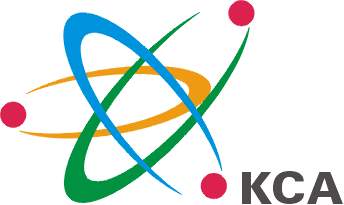 2.高中組:學年總平均分數85分以上，操行80分以上。3.高職組:學年總平均分數85分以上，操行80分以上。4.國中組：學年總平均分數85分(甲等)以上，操行80分以上。5.國小組：學年總平均分數甲等以上，操行甲等以上，並不得有任何一學科是乙等。6.政府單位舉辦特殊才藝競賽：104年度競賽前3名
【五、申請期限】１.申請日期自105年09月12起至105年10月14日截止，逾期不予受理!【六、申請說明】1.會員子女教育獎學金申請表(如附件)。2.就讀立案之公私立學校104學年度上、下學期成績證明單正本乙份。(影本需加蓋學校印章)3.戶口名簿影本。      4.政府單位舉辦特殊才藝獎狀影本。5.相關資料須備齊在截止日前，以掛號郵寄或親送至本會提出申請。(郵寄以郵戳為憑)6.申請人合乎條件超過限額時,以學年總平均較高者優先,若總平均又相同者以操行成績較高者  優先,如二者均相同者以單科成績低於八十分較少者優先申請。【七、其他】1.獎學金之領獎相關訊息,請於105年10月31日起上公會網站查詢。（發放期間為起至止,逾期未領者一律繳回,不另通知。）2.如需索取回成績單(正本)請於申請表上註明，待活動結束後寄還。3.經審定如有虛報冒領款項者，除將其已領之獎學金追回，並停止享受本辦法之福利3年。4.相關資料可上公會網站：www.kca.org.tw 福委會活動中查詢下載。
【八、聯絡人】小姐分機851、小姐分機860、公會電話：535-2090【九、聯絡地址】802高雄市苓雅區新光路38號-2中華民國105年08月05日 (105)高市資總字第048號【附件】本表如不敷使用，可自行影印或至公會網站下載。 高雄市電腦商業同業公會105年度會員子女教育獎學金申請表 　高雄市電腦商業同業公會105年度會員子女教育獎學金申請表 　高雄市電腦商業同業公會105年度會員子女教育獎學金申請表 　高雄市電腦商業同業公會105年度會員子女教育獎學金申請表 　高雄市電腦商業同業公會105年度會員子女教育獎學金申請表 　高雄市電腦商業同業公會105年度會員子女教育獎學金申請表 　高雄市電腦商業同業公會105年度會員子女教育獎學金申請表 　高雄市電腦商業同業公會105年度會員子女教育獎學金申請表 　公 司 名 稱公 司 名 稱會 員 姓 名會 員 姓 名會員編號子 女 姓 名子 女 姓 名出生年月日 學 校 名 稱 學 校 名 稱科系年級獎學金種類獎學金種類□大專　  □高中   □高職　  □國中　 □國小 □政府舉辦特殊才藝比賽  □大專　  □高中   □高職　  □國中　 □國小 □政府舉辦特殊才藝比賽  □大專　  □高中   □高職　  □國中　 □國小 □政府舉辦特殊才藝比賽  □大專　  □高中   □高職　  □國中　 □國小 □政府舉辦特殊才藝比賽  □大專　  □高中   □高職　  □國中　 □國小 □政府舉辦特殊才藝比賽  □大專　  □高中   □高職　  □國中　 □國小 □政府舉辦特殊才藝比賽  申 請 資 料申 請 資 料□戶口名簿影本 □104年度上、下學年總成績單 □特殊才藝比賽之獎狀影本  □戶口名簿影本 □104年度上、下學年總成績單 □特殊才藝比賽之獎狀影本  □戶口名簿影本 □104年度上、下學年總成績單 □特殊才藝比賽之獎狀影本  □戶口名簿影本 □104年度上、下學年總成績單 □特殊才藝比賽之獎狀影本  □戶口名簿影本 □104年度上、下學年總成績單 □特殊才藝比賽之獎狀影本  □戶口名簿影本 □104年度上、下學年總成績單 □特殊才藝比賽之獎狀影本  通 訊 地 址通 訊 地 址□□□□□□□□□□□□□□□□□□連 絡 方 式連 絡 方 式電話:               手機:                 傳真:  E-Mail:              電話:               手機:                 傳真:  E-Mail:              電話:               手機:                 傳真:  E-Mail:              電話:               手機:                 傳真:  E-Mail:              電話:               手機:                 傳真:  E-Mail:              電話:               手機:                 傳真:  E-Mail:              領取方式領取方式□親領或代領         □郵寄領取(購買郵局滙票代扣手續費$30元)滙款領取□郵局 □國泰世華 □合作金庫 □高雄銀行 □其他__________請於報名時一併提供銀行封面存摺影本,學生本人或是家長之帳戶皆可,獎狀將另外郵寄至通訊地址）。(成績單、戶口名簿將隨獎狀一起寄回)□親領或代領         □郵寄領取(購買郵局滙票代扣手續費$30元)滙款領取□郵局 □國泰世華 □合作金庫 □高雄銀行 □其他__________請於報名時一併提供銀行封面存摺影本,學生本人或是家長之帳戶皆可,獎狀將另外郵寄至通訊地址）。(成績單、戶口名簿將隨獎狀一起寄回)□親領或代領         □郵寄領取(購買郵局滙票代扣手續費$30元)滙款領取□郵局 □國泰世華 □合作金庫 □高雄銀行 □其他__________請於報名時一併提供銀行封面存摺影本,學生本人或是家長之帳戶皆可,獎狀將另外郵寄至通訊地址）。(成績單、戶口名簿將隨獎狀一起寄回)□親領或代領         □郵寄領取(購買郵局滙票代扣手續費$30元)滙款領取□郵局 □國泰世華 □合作金庫 □高雄銀行 □其他__________請於報名時一併提供銀行封面存摺影本,學生本人或是家長之帳戶皆可,獎狀將另外郵寄至通訊地址）。(成績單、戶口名簿將隨獎狀一起寄回)□親領或代領         □郵寄領取(購買郵局滙票代扣手續費$30元)滙款領取□郵局 □國泰世華 □合作金庫 □高雄銀行 □其他__________請於報名時一併提供銀行封面存摺影本,學生本人或是家長之帳戶皆可,獎狀將另外郵寄至通訊地址）。(成績單、戶口名簿將隨獎狀一起寄回)□親領或代領         □郵寄領取(購買郵局滙票代扣手續費$30元)滙款領取□郵局 □國泰世華 □合作金庫 □高雄銀行 □其他__________請於報名時一併提供銀行封面存摺影本,學生本人或是家長之帳戶皆可,獎狀將另外郵寄至通訊地址）。(成績單、戶口名簿將隨獎狀一起寄回)成      績成      績學年總平均分數操 行 分 數操 行 分 數公      司印      章公      司印      章負  責  人印　    章負  責  人印　    章◎須加蓋留存於公會印鑑卡相同之大小章，此申請書方為有效!◎須加蓋留存於公會印鑑卡相同之大小章，此申請書方為有效!◎須加蓋留存於公會印鑑卡相同之大小章，此申請書方為有效!◎須加蓋留存於公會印鑑卡相同之大小章，此申請書方為有效!◎須加蓋留存於公會印鑑卡相同之大小章，此申請書方為有效!◎須加蓋留存於公會印鑑卡相同之大小章，此申請書方為有效!◎須加蓋留存於公會印鑑卡相同之大小章，此申請書方為有效!◎須加蓋留存於公會印鑑卡相同之大小章，此申請書方為有效!核准獎學金審查小組獎學金審查小組獎學金審查小組電腦公會工作人員審查電腦公會工作人員審查電腦公會工作人員審查電腦公會工作人員審查核准